השכלהEnlightenment – Aufklärung“What Is Enlightenment?" (German: Was ist Aufklärung?) [1784]Enlightenment is man's emergence from his self-imposed immaturity. Immaturity is the inability to use one's understanding without guidance from another. This immaturity is self-imposed when its cause lies not in lack of understanding, but in lack of resolve and courage to use it without guidance from another. Sapere Aude! [dare to know] "Have courage to use your own understanding!" – that is the motto of enlightenment. http://www.english.upenn.edu/~mgamer/Etexts/kant.html 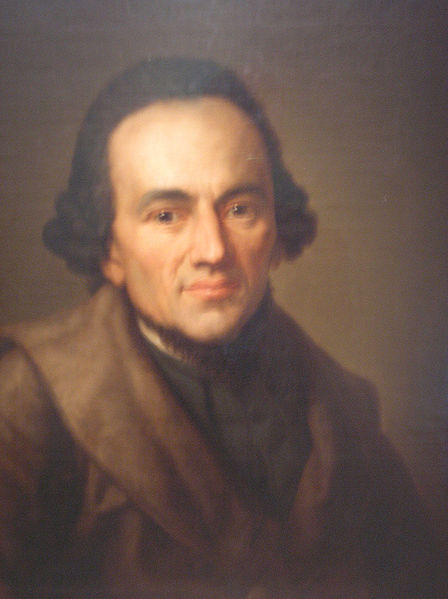 Moses Mendessohn (1729-1786)ETERNAL TRUTHS    TEMPORAL TRUTHSIdeologies and Characteristics of Haskalah:Negate Jewish alienation in Exile > EmancipationPromote Jewish productivityAnti-Messianic3 + Nationalism = ZionismIdentification as Citizins first> Reform JudaismJudaism as Culture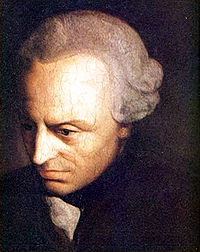 Immnuel Kant (1724-1804)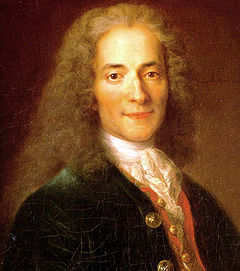 Voltaire (1694-1778)